KBEA ScholarshipSponsored by the Kentucky Business Education Association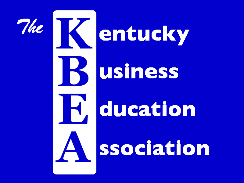 www.kbea.org $500 (non-renewable) scholarshipDeadline:  April 1(Two Scholarship Applications Per KBEA Member)To be eligible to apply for this scholarship, students must:Be a Senior.Earn one of Kentucky’s Business and Marketing Career Pathways.Be sponsored by a current member of KBEA.Directions:1. 	Complete the application, including the signature from an active KBEA member.2. 	Attach a current high school transcript.3. 	Attach a one page resume and cover letter that introduces yourself to KBEA, tells us why you chose to study business/marketing in high school, and informs us of your plans after high school.4. 	Applications and all materials should be submitted digitally to the following email address: kentuckybea@gmail.com with the subject line: KBEA High School Scholarship. 
Applications not meeting the deadline or requirements will not be reviewed.  First Name: 		Last Name:  	High School:  		
GPA (non-weighted) as of February 1:  	Name of Career Pathway(s) earned/will earn upon graduation:  	What was your favorite Business and Marketing class and why?  Check all that apply and fill in where needed:I am in FBLA. 	 I am in DECA. 		I am in BPA.			 Other Business Club 	 I have been or am currently an Officer in FBLA, DECA, or BPA.		
I have been a competitor for FBLA, DECA, or BPA.		I have attended a National Conference sponsored by FBLA, DECA, or BPA.
  I have earned an Industry Certification such as MOS, IC3, ASK, Adobe, etc.
 I have taken/passed an EOP exam in Business or Marketing. , 	List specific accomplishments that you have had with your high school business classes, clubs, competitions, etc.: 
 KBEA SponsorIn order to be eligible for this scholarship, students must be sponsored by an active member of KBEA.  Students may contact charles.thompson@adair.kyschools.us to inquire if their business/marketing teacher is a member of KBEA.I am proudly sponsored by KBEA Member, ._______________________________________
Signature of KBEA Sponsoring Member Required